附件1考务费缴纳操作说明一、注意事项（一）缴款人必须和考生姓名一致，缴费必须通过支付宝扫描二维码进行缴纳，不支持其他扫码支付。（二）请考生在中国人事考试网（www.cpta.com.cn）报名成功后，及时进行缴费。缴费截止时间为8月12日24时，逾期作放弃报名处理。（三）支付凭据由系统自动通过手机短信形式发送，请考生缴费时确保手机号码填写正确。二、操作步骤打开支付宝app或者浙里办app，根据报考初级或中级分别扫描下面的二维码，然后按照提示进行缴费操作。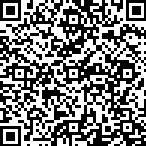 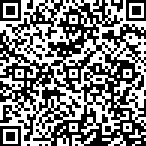 （报考初级资格考试考生）   （报考中级资格考试考生）附件2金华市专业技术考试报名咨询电话单  位地   址联系方式金华市统计局金华市双龙南街801号市政府主楼423室82469816婺城区统计局金华市宾虹西路2666号2525室82225012金东区统计局 金华市光南路1359号544室82191952开发区统计局双溪西路620号开发区大楼10楼1015室83210217兰溪市统计局 兰溪市振兴路500号企业服务中心15楼1503室88899669东阳市统计局东阳市行政中心4楼430室86655743义乌市统计局义乌市江东中路2号统计局办公室85522174永康市统计局永康市金城路25号市政府主楼1923室87101554武义县统计局武义县城东路87号89096720浦江县统计局 浦江县人民东路40号1号楼418室84205117磐安县统计局 磐安县环城北路34号3楼统计局办公室84662209报考技术咨询电话0571-88396764、883967650571-88396764、88396765